Meine Bilanz zum Studieninformationstag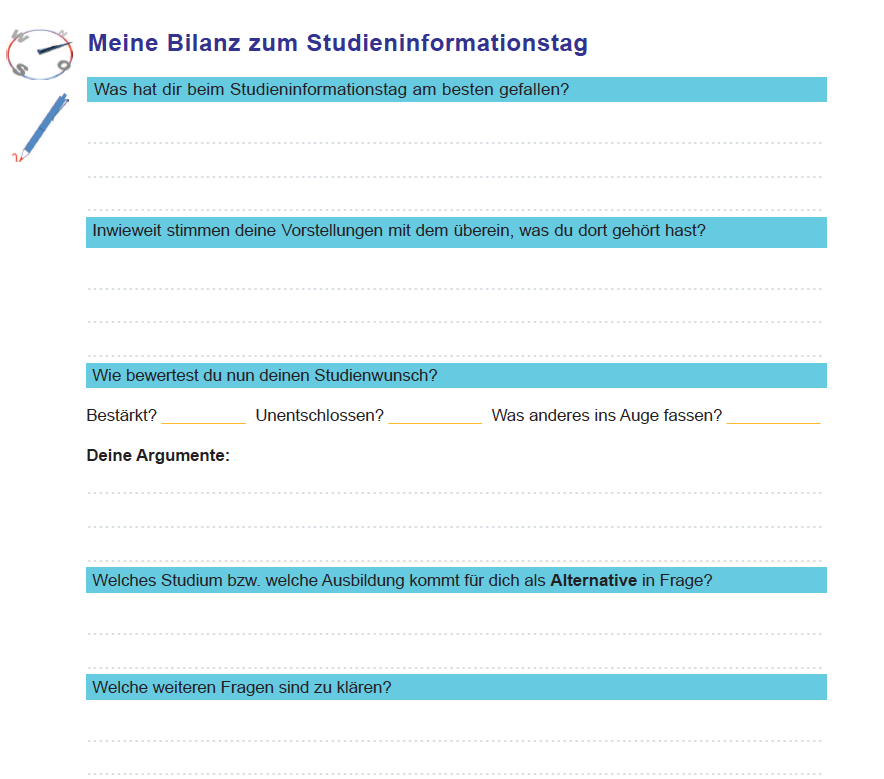 Name: ______________________________________________________Besuchte Hochschule: _________________________________________Was hat dir beim Studieninformationstag am besten gefallen?Inwieweit stimmen deine Vorstellungen mit dem überein, was du dort gehört hast?Wie bewertest du nun deinen Studienwunsch?Bestärkt?  		Unentschlossen?  		Etwas anderes ins Auge fassen?  Deine Argumente:Welches Studium bzw. welche Ausbildung kommt für dich als Alternative in Frage?Welche weiteren Fragen sind zu klären?